WCJC Student Syllabus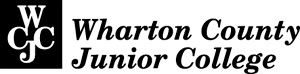 June 2017 RevisionCourse InformationPrerequisites:Communication Policy: Your Responsibilities to CommunicateYou must log in at least 3 times a week and check both Blackboard Messages and Announcements. If I email you in Blackboard Messages, you must read and reply or call your instructor if you do not understand. You must be sure you have read all announcements since your last login.Your Instructor’s Timeframe for RespondingI make every effort to return messages (course email, phone, discussion postings) within 36 hours (weekends and holidays excepted). Online Office Hours, Hours On-Campus, or Help by PhoneDuring Online Office Hours (listed on the first page of this syllabus), I respond to Blackboard Messages and postings on the Discussion Board. I am glad to help you online, to meet you on campus, or to work with you by phone. If we both have Blackboard open, working together by phone frequently brings the fastest solution. I teach on two campuses: Richmond Campus on Monday, Wednesday, and Friday and Sugar Land on Tuesday and Thursday.General Education Core Objectives:Critical Thinking Skills (CT) - creative thinking, innovation, inquiry, and analysis, evaluation and synthesis of informationCommunication Skills (COM) - effective development, interpretation and expression of ideas through written, oral and visual communicationSocial Responsibility (SR) - intercultural competence, knowledge of civic responsibility, and the ability to engage effectively in regional, national, and global communitiesPersonal Responsibility (PR) - ability to connect choices, actions and consequences to ethical decision-makingHistory Department Student Learner Outcomes: Upon successful completion of this course, students will:Create an argument through the use of historical evidence.Analyze and interpret primary and secondary sources.Analyze the effects of historical, social, political, economic, cultural, and global forces on this period of United States history. The Course Plan that you submit during Getting Started provides a link on why these matter to you. Use that link.Required Course Materials: This textbook is required for all written assignments: David M. Kennedy, Lizabeth Cohen, and Mel Piehl, The Brief American Pageant: A History of the Republic, 9th edition. It is the one-volume edition containing 41 chapters and is used for both History 1301 and History 1302. The ISBN is 9781337124645; however, that ISBN is a “bundle” and includes both the textbook and an online program called Mindtap. In this course, we will not use Mindtap.You must use your textbook and other resources provided in the course (including primaries for your 2nd writing assignment) as your only source for your written assignments. For all written assignments, you must cite a specific page from the textbook or a primary for your facts. (See Evidence Requirements at the bottom of Lesson Units and on the Course Menu.)You will need a computer, an external webcam and microphone, a reliable internet connection, and access to the WCJC Blackboard site. Please note that embedded webcams cannot be used, since they do not give good scans of the testing environment. An external (clip-able) webcam is required for the webcam testing option. The Course Plan that you submit during Getting Started provides a link on online monitoring. Use that link.Required Preparation to Use Blackboard:You are responsible to prepare your computer and its browser to work with WCJC’s Blackboard. Getting Started provides the Distance Education FAQs that contain the technical information you need and how to get more help if needed.Method of Instruction: This course uses Learning Quizzes, Lessons, writing assignments, and other course work to help you learn the essentials of history, but also to prepare you, if that is your goal, for further academic study or for the world of work. You can:Master basic concepts and content that help you figure out what is happening in the world you live inPractice skills at learning new and varied things, something essential in a rapidly changing world where workers may have to retrain many times Develop skills necessary as a successful decision maker about your own life and about your own voteStrengthen practical skills in reading, problem-solving, and writing that are necessary for all those roles.Organization of the Course:United States History I covers from the 1500s to 1877. The course is split into three Units, or major time periods, that reveal shifts in our history:Unit 1: From New World to New Empires - the 16th Century to 1776Unit 2: From Making a Revolution to Making a Nation - 1776 to 1830sUnit 3: Transforming the Nation - 1830s to 1877Two resources at the top of each Unit help you know how to work:The Checklist for Success for the Unit shows you what to do in the Unit. The Unit Study Guide helps you focus your work so you save time—and make a good grade.Method to Locate Work in the Course:The safest approach is to click on Lesson Units. It provides everything—content and Blackboard tools--you need in one place. If you click on a Unit, you will find content and its Blackboard discussion, its quizzes, and its Unit exam. You can also find:On Discussion Board, any work that you do with Blackboard’s Discussion Tool Caution: Instructions are in links placed in the Discussion’s Description. Use those instructions.On Assignments & Tests, any work you do with Blackboard Assignment or Test toolsCaution: An item above the tool tells you where to find instructions. Use those instructions.The Course Plan you submit during Getting Started provides a link on signals to help you (such as Caution:). Use that linkCourse Requirements and Graded AssignmentsGetting Started Activities:The Getting Started activities are listed on the last page of the Course Orientation link. If you come in past the due date, you must still do these activities but I will record—temporarily—a 1.11 for the grade. At the end of the term, you email your instructor that you have not been late with other assignments and I will gladly change the grade to match what I have entered in the Comment for that grade.Assignments That Help You Learn Efficiently and Prepare for Exams and for Writing Assignments:How Quizzes Work in This Course Quizzes, whether about concepts or evidence, always consist of:A self-test so you can find out what you know and do not know Once you submit the self-test, additional content (if needed) and a full-test so you can practiceThe Course Plan that you submit during Getting Started provides a link with details about these quizzes. Use that link.4 Evidence Quizzes As a Key to Understanding Historical Writing and Basics That You Must Apply When You WriteThese quizzes occur in Unit 1 and Unit 2. The content of the Evidence Quizzes comes primarily from a tutorial on the 5 Good Habits for Evidence, with some additional content provided with it. The grading of writing assignments is on how you apply these basics of evidence. You can find these quizzes in Evidence Requirements on the Course Menu and also in Lesson Units.Learning Quizzes, Concepts, and the Goal of Exam QuestionsLearning Quizzes focus on concepts, such as the meaning words, the location and traits of places, and parts of essential documents. Understanding concepts helps you understand accurately the facts you encounter. Questions from these quizzes are also 8 (over 30%) of the 25 questions on each Unit exam. In this class, questions do not require that you show you know everything, but that you show that you know something. The questions focus on your recognizing significant traits of such things as regions, time periods and their dominant beliefs or events, and historical figures. The Course Plan that you submit during Getting Started provides a link with examples of this type of question. Use that link.Learning Discussions for Each UnitYou work together as a group to ask and answer questions you have. The questions can come from Learning Quizzes, Evidence Quizzes, content in a Lesson, items in the Study Guide, or any content covered in the Unit. For discussions where students help each other learn, your instructor approves your post before it is visible to the group. If you made an error that might damage another student, your instructor gives you feedback so you can repost. Blackboard refers to these as “moderated” posts. Instructions and the grading rubric are in the Discussion’s Description.3 Unit Objective ExamsThe questions in the Unit Objective Exam are pulled from Learning Quizzes (8 of the 25), the instructor’s links, and the study guide. There are 25 questions in sets (so questions vary from person to person). Departmental Final Exam—F for the Course If Not TakenThe 25 questions, at 4 points each, in the Departmental Final Exam were written directly or chosen by the History Department. Caution: Departmental policy is an F for the course if you do not take the Final. In other words, if you have an A average for all the prior work in the course and if you do not take the Final Exam, I am required to enter an F for your final LETTER grade for the course. Course Exams and Requirement for Monitoring of All Online Exams:Distance Education has provided this introduction: This course requires the use of Lockdown Browser for taking online exams. The Lockdown Browser software prevents a user from accessing other applications or going to other websites during an exam. The webcam records you during the exam to ensure you're only using resources that are permitted. Together, these tools make it possible for students to take online exams from any location, and at times that are convenient. It also creates a fair testing environment for everyone in the course. Instructions for downloading the Lockdown Browser software are posted in the course.In this course, you will find all you need for monitoring online exams in a folder within Getting Started, including a way to earn points with every exam you take.  Written Assignments:How Writing Assignments Work in This Course Writing assignments are freshman level, brief, and uses only the textbook and resources in the course. You focus on a specific historical question as though you were teaching another student. You follow rules for citation provided in the course. Every part of the writing and all feedback, including your peer review of others’ work, is to be based on the 5 Good Habits for Evidence. It is not about style or opinion. It requires you practice skills essential to get and keep a good job. Points are entered only after you respond to feedback—whether that feedback was from your instructor or a student who peer reviewed your paper.Your writing assignments are located in Required Writing, available on the Course Menu and in Lesson Units. Instructions and any materials you need are there. You post your writing in a type of Discussion that requires that you post before you can see other students’ writings. Your instructor uses Blackboard Messages to email feedback, and you reply to that email to get the points entered.By the date in the Course Schedule, you also post your peer review of 2 other students’ work in the same Discussion. That peer review must provide feedback on content and on evidence using the Good Habits for Evidence rubric. You must reply to the peer review feedback from each student to get points. Your instructor also grades your peer reviews with a rubric in the Discussion tool.The Course Plan that you submit during Getting Started provides a link explaining peer review and citation. Use that link.1st Writing and 2 Peer Reviews of Other Students’ Papers and Your Responses to FeedbackFor your paper, you follow the instructions and answer one of the questions provided. You write a brief paper and a reflection. Since a word count can be hard to think about, the paper—if printed—is to be under 1 page double-spaced; the reflection, under ½ page. For both, you provide citation as specified.For your peer review, you follow the instructions on how to give specific feedback in the Discussion tool. You focus your feedback on whether the other student followed the 5 Good Habits for Evidence. For this, you are specific. If you refer to something in the textbook, you provide citation.2nd Writing and 2 Peer Reviews of Other Students’ Papers and Your Responses to FeedbackThe second writing is the same as the first except that you also use the primaries provided with the assignment.The Course Plan that you submit during Getting Started provides a link explaining primaries. Use that link.Grading Scale:This is a 1000-point course, with points added as you earn them. Announcements let you determine your current letter grade at the end of each Unit. If the grade is lower than you want, ask for help. The Final Letter Grade is determined by this scale:Grading Formula:The 1000-point course consists of these points, with the last 2 being written work: 60 – Getting Started activities (How you start frequently determines your success at the end.)200--Lesson Quizzes 40 – 4 Evidence Quizzes @ 10 points each 60 – 3 Unit discussions @ 20 points each so you can work together on concepts or ask/answer questions 300 – 3 Unit objective exams @ 100 points each100 – Comprehensive Final Exam120 – 1st Writing @ 40 points, 2 Peer Reviews of Other Students’ Papers @ 20 each, and Your Responses to Feedback120 – 2nd Writing having the same points except you also use the primaries provided with the assignmentYour Course Plan and Extra Credit for How You Work and Opportunities to Improve a Weak Grade:This course does not offer extra credit at the end of the class to help a few people make a higher grade. It does offer extra credit to all students for doing things that will make them better students.  Because these offers require that you do things at a specific time or way, what you do is covered in the Course Plan that you do in Getting Started. Caution about the History Department’s Course Objectives and Its 25% Writing Requirement The History Department has student learner outcomes that require writing based on evidence and that require that you use primaries as well as secondaries. The Course Plan you submit during Getting Started provides a link to explain those objectives and the meaning of the terms primary and secondary. Use that link.The written work must be over 25 percent of your final grade, a requirement for all history instructors. That minimum means formal writing assignments are essential to pass. The Course Plan that you submit during Getting Started provides a link to show you math examples so you can see how that 25% writing requirements makes success in writing essential. Use that link. The Course Plan you submit during Getting Started provides a link to explain those objectives and the meaning of the terms primary and secondary. Use that link.How This Course Tries to Help Different Types of Students Succeed with Writing about History:For many students, a United States history course is the first time they have had to write about something that is real—not just opinion—and that therefore requires verifiable evidence from a reliable source. Other students have never had United States history before so most things are new to them. Other students are very uncomfortable and inexperienced with writing. Also, history is cognitively like biology: both disciplines are real and both are also detailed, complex, and interconnected. That means you have plenty of ways to be wrong about those realities. Many students seem to have problems with both of these disciplines.To try to help students with the issues above, this course does three things. First, it provides information and quizzes on these basic rules of evidence so you can find out what you do not know about evidence before you write. Second, it uses one rubric for all writing assignments and your feedback on that rubric tells you which of the 5 Good Habits for Evidence—which way of working—you may need to change. Third, with permission of the History Department to do this experiment to try to help students, it divides written grades in two parts: One part of the grade for the content of the written assignment itselfOne part for following the 5 Good Habits for Evidence that are introduced in Getting Started
The Course Plan that you submit during Getting Started provides a link to show you how dividing written grades in those two parts can help your grade—and your skills. Use that link.Grading Response Timeframe:Policies about Monitored Online ExamsCourse PoliciesLate Work Policy:It is your responsibility to email or talk to your instructor if you do not know what to do. The earlier we communicate, the better are our chances for success. With due dates for any assignment, including exams and required writing, there are no extensions unless it is appropriate to make an extension available to all of you. You have these responsibilities:If your planning at the beginning of the term shows you cannot do these assignments, such as having previously scheduled a trip, tell your instructor immediately and suggest an earlier date for you do the assignment. Tip: Examine the Course Schedule to determine if you have conflicts and immediately propose an earlier date.If something happens that you cannot plan for, such as suddenly becoming very ill (doctor’s note required) or having a death in the family, tell your instructor immediately and provide a valid, written excuse. With a valid, written excuse for something that no one could plan for, these rules apply. If you miss an exam, your make-up exam is taken on the date of the Final Exam. If you miss a Required Writing (with the exception of Peer Reviews), you receive an extension, set by me, with no penalty. Without a valid, written excuse for something that no one could plan for, you receive a 0. Tip: If you had an event that does not meet the criteria of something that no one could plan for and if you cannot prepare as much as you prefer, do the assignment as best you can. A low grade is better than a 0.Technology Outage Policy: If Blackboard is non-functioning, first, please try a different browser to determine if the source of the problem is browser-specific. If the problem persists within another browser, then submit a Request for IT Support Form (opens is same window/tab) or contact them directly at 979-532-6568. See the Blackboard Login Page for a link to IT Help Desk hours of operation. Also contact your instructor immediately using a working form of communication (email, phone, etc.) should a Blackboard outage occur. Attendance Policy:WCJC’s Student Handbook explains responsibilities for attendance and when a student should withdraw from the course. With distance learning, Blackboard stores extensive data on time spent and where. Given the speed of an 8-week course covering 16 weeks’ of work, students should log in at least 3 times a week to work online with quizzes, resources, and student discussions. Students should also work offline, including careful reading of the required sources. Online Classroom Behavior Policy/Classroom Civility:WCJC’s Student Handbook explains student responsibilities for civility. As with on-campus classrooms, each student is expected not to disrupt the class or abuse any person. Blackboard stores what you do (including messages you create with any tool), when you do it, and where you go. Some Blackboard tools—such as the Discussion Board—not only store messages permanently, but also make what you write visible to everyone in the class. When communicating publicly with the whole class and with individuals, you need to be both kind and collaborative. (See the Course Orientation for specifics.)Academic Honesty Policy:WCJC’s Student Handbook explains student responsibilities and provides examples of misconduct. It states “plagiarism and cheating refer to the use of unauthorized books, notes, or otherwise securing help during a test; copying tests [or] assignments….” The Handbook provides details on college-level consequences. Also see the Academic Honesty Statement for Online Classes in Getting Started. In this course, copying any part of an assignment from the Internet or another source is a zero (0) on the assignment. Dropping a Course with a Grade of “W”:In the History Department, instructors may not drop students. Students must drop their course. WCJC sets the last date for a student to drop a course. That date is on the first page of this syllabus and also on the Course Schedule at the end. In making this decision, make sure you also understand the 6 Drop Rule from the Texas legislature.Six Drop Rule: Under section 51.907 of the Texas Education Code, “an institution of higher education may not permit a student to drop more than six courses, including any course a transfer student has dropped at another institution of higher education.” This statute was enacted by the State of Texas in spring 2007 and applies to students who enroll in a public institution of higher education as a first-time freshman in fall 2007 or later. There are many exceptions to this rule. Please refer to the current WCJC catalog for information.Course ScheduleGeneral Information: Getting Started - Course Documents and Orientation (AUG 28-AUG 30-recommended due date)Unit 1: From New World to New Empires – the 16th Century to 1776 (AUG 30-SEP 17)Unit 2: From Making a Revolution to Making a Nation – 1776 to 1830s (SEP 17-OCT 2)Unit 3: Transforming the Nation–1830s to 1877 (OCT 2-OCT 16) Final Exam: 16th Century to 1877–Includes a Review (Early open, OCT 8 –OCT 19) Review material opens early because some map quizzes may help you prepare for Unit 3’s Objective Exam.Old waySemester and YearCRN Course Prefix, Num. and TitleInstructorTelephoneIf I do not answer during online office hours, leave a voice mail. Please slowly spell your last name and say your phone number twice. Email / WebpageOffice Hours / LocationClass Days / Time / LocationCourse Catalog DescriptionInstructor’s Grading FormulaInstructor’s Grading ScaleInstructor’s Attendance PolicyADA StatementThe college will make reasonable accommodations for students with documented disabilities. Students wishing to receive accommodations must contact the Office of Disability Services, located in the Pioneer Student Center, Room 313, at the Wharton campus or by phone at (979) 532-6384. Students must request accommodations from the Office of Disability Services prior to each semester. Please note that accommodations provided are not retroactive. Additional information can be found on the web at the Office of Disability Services (opens in same window/tab). Link Address: http://wcjc.edu/About-Us/administration/offices/student-services/disability-services.aspx. Misconduct Statement Misconduct for which discipline may be administered at WCJC includes, but is not limited to, cheating, plagiarism, or knowingly furnishing false information to the college (plagiarism and cheating refer to the use of unauthorized books, notes, or otherwise securing help in a test, copying tests, assignments, reports, or term papers).Last Day to Drop with a “W”Point RangeFinal Letter Grade895 – 1000A (exceptional)795 – 894B (above average)695 – 794C (average)595 – 694D (below average)Below 594F (failing)Dates Some dates overlap in order to give students maximum flexibility during each unit. Last day for you to “Drop” the course with grade of “W” – Holidays during the 1st 8-week class – Labor Day (9/4/2017)Dates in parentheses () in the Course Schedule All assignments are due on the date in the column Last Day Accepted; however, quizzes have a recommended date in () in the Course Schedule so you keep up with the work. First, you take its Self-Test to find out what you know and do not know. Second, you use resources, ask questions, and take its Full-Test as many times as you want, with the highest score counting. If you get all questions correct on the Full-Test by the recommended date, you earn 1 extra credit point each. PasswordsFor Self-Tests – selftest (no capitals, no spaces, no punctuation) Meaning of the *If an assignment has an * beside it, Your Course Plan explains a possible extra credit.Visibility of ExamsIn this course, you will not be able to see an exam on the availability date in 2 cases: 1) If you have not completed the setup of Lockdown Browser and Respondus Monitor using the Sample Respondus Exam. 2) If you have not done as directed by email (in Blackboard Messages) about a prior exam that you took. Assignment AvailableLast Day AcceptedComplete all tasks listed on the last page of the Course Orientation link.8/28–8:00 AM9/03–11:59 PM Assignment AvailableLast Day AcceptedUse the Lessons in Unit 1 and its Study Guide (Textbook chapters: 1 to 6)––Take Learning Quizzes* in Lesson 1 (1/26), 2 (1/26), 3 (1/26), and 4 (1/31).8/30–12:00 AM9/17–11:59 PMPost and reply in Unit 1 Learning Discussions.* (See the instructions in its Description on how it can help you and what you can post for points.)8/31–12:00 AM9/14–11:59 PMTake Evidence Quiz* 1 (1/26), 2 (1/26)9/4–12:00 AM9/17–11:59 PMTake Unit 1 Exam (Caution: you can take an exam only one time.)9/15–12:00 AM9/17–11:59 PMAssignment AvailableLast Day AcceptedTake Evidence Quiz* 3 (1/26) and 4 (1/31).9/4–12:00 AM9/17–11:59 PMUse the Lessons in Unit 2 and its Study Guide (Textbook chapters: 7 to 14.)––Post your 1st Writing paper in its discussion on the Discussion Board. 
Caution: It closes at 8:00 AM. I will reopen it before 10 AM on that same day.9/15–12:00 AM9/25––8:00 AM Post and reply in Unit 2 Learning Discussions * (See the instructions in its Description on how it can help you and what you can post for points.)9/15–12:00 AM9/29–11:59 PMTake Learning Quizzes* in Lesson 1 (1/26), 2 (1/26), 3 (1/26), and 4 (9/29).9/15–12:00 AM10/2–11:59 PMWhen the 1st Writing forum reopens, post 2 peer reviews. 
Caution: It closes at 8:00 AM. I will reopen it before 10 AM on that same day.9/25–10:00 AM9/29–8:00 AMWhen the 1st Writing forum reopens, reply to the peer reviews of your paper.9/29––10:00 AM10/2–11:59 PMTake Unit 2 Exam (Caution: you can take an exam only one time.)9/30–12:00 AM10/2–11:59 PMAssignment AvailableLast Day AcceptedUse the Lessons in Unit 3 and its Study Guide (Textbook chapters: 15 to 22.)––Post your 2nd Writing paper in its discussion on the Discussion Board. Caution: It closes at 8:00 AM. I will reopen it before 10 AM on that same day10/2–12:00 AM10/9–8:00 AMPost and reply in Unit 3 Learning Discussions * (See the instructions in its Description on how it can help you and what you can post for points.)10/2–12:00 AM10/14–11:59 PMTake Learning Quizzes* in Lesson 1 (1/26), 2 (1/26), 3 (1/26), and 4 (1/31).10/2–12:00 AM10/17–11:59 PMWhen the 1st Writing forum reopens, post 2 peer reviews. 
Caution: It closes at 8:00 AM. I will reopen it before 10 AM on that same day.10/9–10:00 AM10/13–8:00 AMWhen the 1st Writing forum reopens, reply to the peer reviews of your paper.10/13–10:00 AM10/17–11:59 PMTake Unit 3 Exam (Caution: you can take an exam only one time.)10/15–12:00 AM10/17–11:59 PMAssignment AvailableLast Day AcceptedUse the Review Quizzes to test and grade yourself. 10/8–12:00 AM–Check all existing grades. If you think there is an error, email me.--10/15–11:59 PMTake the Final Exam on either date.
Cautions: You can take an exam only one time. If students do not take the Final Exam, History instructors are required to fail them for the entire course, not just the test.10/14–7:00 PM10/15–11:59 PMTake the Final Exam on either date.
Cautions: You can take an exam only one time. If students do not take the Final Exam, History instructors are required to fail them for the entire course, not just the test.10/18–7:00 PM10/19–11:59 PMCheck all new grades. If you think there is an error, email the name of the grade, the issue, and your phone # before 2:00 PM10/20–11:59 AM10/20–2:00 PMDates in parentheses () in the Course Schedule All assignments are due on the date in the column Last Day Accepted; however, quizzes have a recommended date in () in the Course Schedule so you keep up with the work. First, you take its Self-Test to find out what you know and do not know. Second, you use resources, ask questions, and take its Full-Test as many times as you want, with the highest score counting. If you get all questions correct on the Full-Test by the recommended date, you earn 1 extra credit point each. 